Please attach the following documents as appendix to the present report :1) the event’s program (and photos, if available)2) the list of invitees (see template)3) the final attendance list (see template)4) all material evidence of media coverageDate                                                                        submitted by :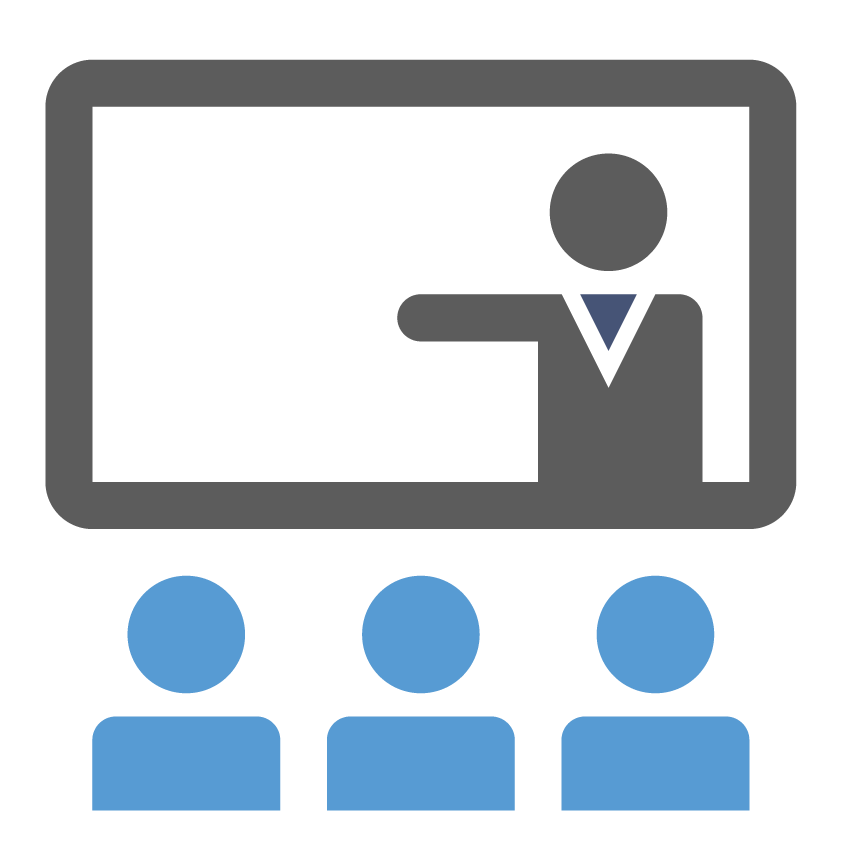 Title of the Conference Venue :Date (s) :Names of researchers involvedAttendee StatisticsOrganized in collaboration with (institution/organization)ObjectivesMain results/outcomesMedia coverageParticipants’ Feedback